            Załącznik Nr 1 do Zarządzenia Nr 446/2024 Prezydenta Miasta Świnoujście 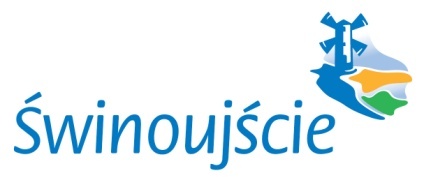 z dnia  17 czerwca 2024 r.WYKAZ NIERUCHOMOŚCI NR  98/2024PRZEZNACZONEJ DO SPRZEDAŻYNa podstawie art. 30 ust. 2 pkt. 3 ustawy z dnia 8 marca 1990r o samorządzie gminnym (Dz. U. z 2024 r., poz. 609 ze zm.) i art. 35 ustawy z dnia 21 sierpnia 1997 r. o gospodarce    nieruchomościami (DZ. U. z 2023 r., poz. 344 ze zm.) przeznacza się do zbycia następującą nieruchomość z zasobu nieruchomości Gminy – Miasta Świnoujście:Czasookres wywieszenia wykazu od dnia 17.06.2024 r. do dnia   08.07.2024 r.W terminie od 17.06.2024 r. do 29.07.2024 r. osoby, którym przysługuje pierwszeństwo nabycia nieruchomości na podstawie art. 34 ust. 1 pkt. 1 i 2 ustawy z dnia 21 sierpnia 1997r. 
o gospodarce nieruchomościami (Dz. U. z 2023r., poz. 344 ze zm.) mogą składać wnioski w sprawie.Uwaga:- nieruchomość przy ul. Marszałka Józefa Piłsudskiego 33 położona  na terenie, którym układ urbanistyczny Śródmieście i Dzielnica Uzdrowiskowa wraz z zielenią wpisany jest do rejestru zabytków pod nr A-1177, decyzją PSOZ/Sz-n/5340/33/91 z dnia 26.07.2001r. - księga wieczysta SZ1W/ 00010080/2 prowadzona dla działki 34 zawiera wpisy w dziale III dotyczące uprawnień i ciężarów związanych z tą nieruchomością;- lokal położony jest na 3 kondygnacji w budynku 5 kondygnacyjnym  i składa się z: 3 pokoi, kuchni, łazienki z WC,  spiżarki. Do lokalu przynależy piwnica o pow. 1,93 m². - nieruchomość zbywana w stanie istniejącym, lokal wymaga remontu.											Prezydent Miasta Świnoujście       mgr Joanna Agatowska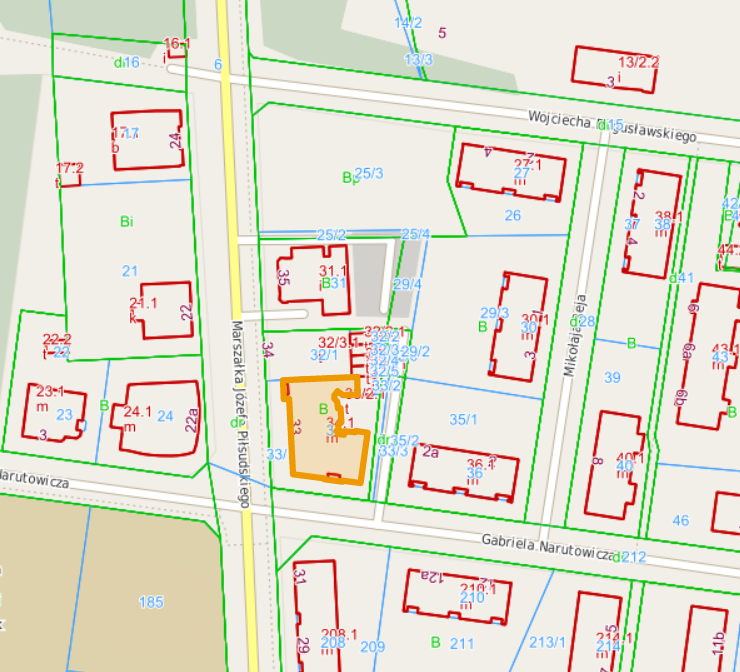 Lp.Nr ewidencyjny nieruchomościOpis i położenie nieruchomościPrzeznaczenie nieruchomościi sposób jej zagospodarowaniaRodzaj zbyciaCena nieruchomości do przetargu1Działkanr 34 o pow. 511 m²,obr. 0006m. ŚwinoujścieSZ1W/00010080/2Lokal mieszkalny nr 6o  pow. 99,61 m² + piwnica o pow. 1,93 m² mieszczący się w budynku położonym 
przy ul. Marszałka Józefa Piłsudskiego 33
 wraz z udziałem 10154/138447w częściach wspólnych budynkui własności gruntuW studium uwarunkowań i  kierunków zagospodarowania przestrzennego miasta Świnoujście, zatwierdzonym Uchwałą Rady Miasta Świnoujście NR XIV/100/2011 z dnia 08 września 2011 roku, w/w lokal znajduje sięw budynku położonym w obszarze centrum okołomiejskiego, terenów mieszkaniowych wielorodzinnychWłasnośćCena wywoławcza:600 000 zł. –VAT zw.